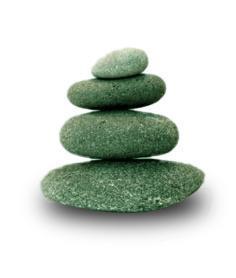 Supplemental Guide:Pulmonary Disease 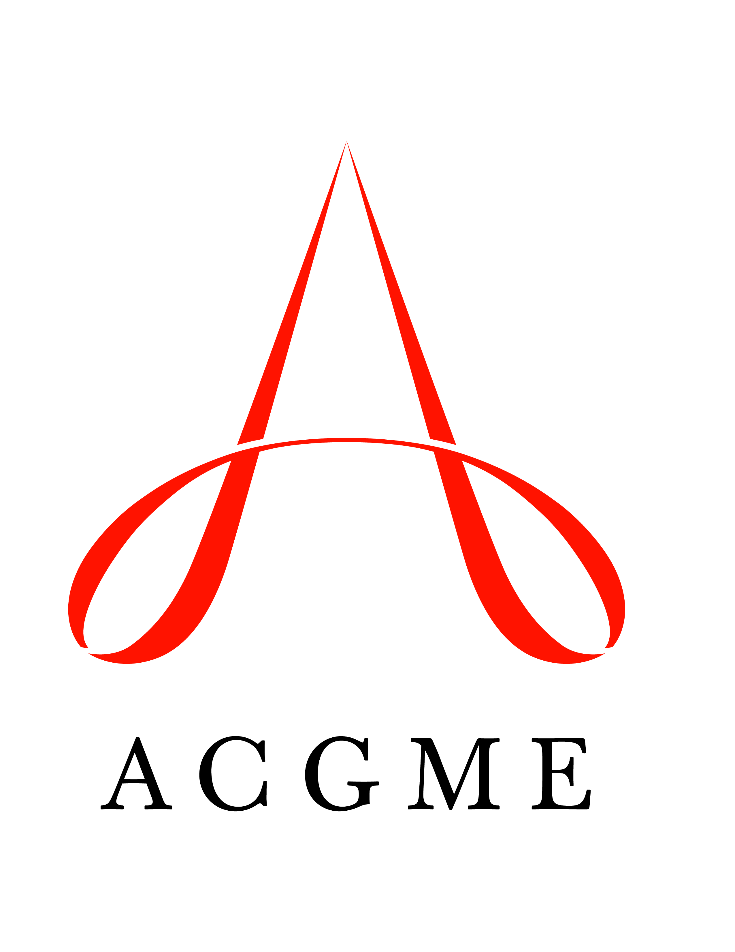 December 2020TABLE OF CONTENTSintroduction	3Glossary of Terms	4Patient care	5History and Physical Examination	5Disease Management in Pulmonary Medicine	7Pre-Procedure Assessment	9Procedures (Invasive and Non-Invasive)	11Medical Knowledge	13Clinical Reasoning	13Scientific Knowledge of Disease and Therapeutics	15Systems-based practice	17Patient Safety and Quality Improvement (QI)	17Coordination and Transitions of Care	19Population Health	21Physician Role in Health Care Systems	22practice-based learning and improvement	24Evidence-Based and Informed Practice	24Reflective Practice and Commitment to Personal Growth	26professionalism	28Professional Behavior and Ethical Principles	28Accountability	31Well-Being and Resiliency	32interpersonal and communication skills	33Patient- and Family-Centered Communication	33Interprofessional and Team Communication	35Communication within Health Care Systems	37Complex Communication Around Serious Illness	39Milestones resources	41Milestones Supplemental GuideThis document provides additional guidance and examples for the Pulmonary Disease Milestones. This is not designed to indicate any specific requirements for each level, but to provide insight into the thinking of the Milestone Work Group.Included in this document is the intent of each Milestone and examples of what a Clinical Competency Committee (CCC) might expect to be observed/assessed at each level. Also included are suggested assessment models and tools for each subcompetency, references, and other useful information.Review this guide with the CCC and faculty members. As the program develops a shared mental model of the Milestones, consider creating an individualized guide (Supplemental Guide Template available) with institution/program-specific examples, assessment tools used by the program, and curricular components.Additional tools and references, including the Milestones Guidebook, Clinical Competency Committee Guidebook, and Milestones Guidebook for Residents and Fellows, are available on the Resources page of the Milestones section of the ACGME website.Milestone Levels:Milestones are arranged into levels. Tracking from Level 1 to Level 5 is synonymous with moving from novice to expert in the subspecialty. For each reporting period, the Clinical Competency Committee will review the completed evaluations to select the milestone levels that best describe each learner’s current performance, abilities, and attributes for each subcompetency.These levels do not correspond with post-graduate year of education. Depending on previous experience, a junior fellow may achieve higher levels early in his/her educational program just as a senior fellow may be at a lower level later in his/her educational program. There is no predetermined timing for a fellow to attain any particular level. Fellows may also regress in achievement of their milestones. This may happen for many reasons, such as over scoring in a previous review, a disjointed experience in a particular procedure, or a significant act by the fellow.Supervision requirements: Direct Supervision: the supervising physician is physically present with the fellow and patient.Indirect Supervision with Direct Supervision Immediately Available:  the supervising physician is physically within the hospital or other site of patient care, and is immediately available to provide Direct Supervision.Indirect Supervision with Direct Supervision Available: the supervising physician is not physically present within the hospital or other site of patient care but is immediately available to provide Direct Supervision by means of telephonic and/or electronic modalities.Glossary of TermsOversight: the supervising physician is available to provide review of procedures/encounters with feedback provided after care is delivered. Substantial Guidance: the supervising physician must provide extensive corrective suggestions, elaboration, or, for procedures, step in to assist or demonstrates some or all of the steps.Independently: the supervising physician may have a few additional suggestions, but the interaction is more like a peer-to-peer discussion about a patient.Levels between “substantial guidance” and “independently” assume graduated levels of independence and sophistication of the learner, with guidance and supervision appropriate to the skill of the learner. Available Milestones Resources   Milestones 2.0: Assessment, Implementation, and Clinical Competency Committees Supplement, 2021 - https://meridian.allenpress.com/jgme/issue/13/2s  Milestones Guidebooks: https://www.acgme.org/milestones/resources/   Assessment Guidebook   Clinical Competency Committee Guidebook  Clinical Competency Committee Guidebook Executive Summaries  Implementation Guidebook  Milestones Guidebook   Milestones Guidebook for Residents and Fellows: https://www.acgme.org/residents-and-fellows/the-acgme-for-residents-and-fellows/   Milestones Guidebook for Residents and Fellows  Milestones Guidebook for Residents and Fellows Presentation  Milestones 2.0 Guide Sheet for Residents and Fellows  Milestones Research and Reports: https://www.acgme.org/milestones/research/   Milestones National Report, updated each fall   Milestones Predictive Probability Report, updated each fall Milestones Bibliography, updated twice each year  Developing Faculty Competencies in Assessment courses - https://www.acgme.org/meetings-and-educational-activities/courses-and-workshops/developing-faculty-competencies-in-assessment/   Assessment Tool: Direct Observation of Clinical Care (DOCC) - https://dl.acgme.org/pages/assessment  Assessment Tool: Teamwork Effectiveness Assessment Module (TEAM) - https://team.acgme.org/ Improving Assessment Using Direct Observation Toolkit - https://dl.acgme.org/pages/acgme-faculty-development-toolkit-improving-assessment-using-direct-observation  Remediation Toolkit - https://dl.acgme.org/courses/acgme-remediation-toolkit  Learn at ACGME has several courses on Assessment and Milestones - https://dl.acgme.org/  Patient Care 1: History and Physical ExaminationOverall Intent: To perform a comprehensive, specialty-specific history and physical examPatient Care 1: History and Physical ExaminationOverall Intent: To perform a comprehensive, specialty-specific history and physical examMilestonesExamplesLevel 1 Obtains specialty-specific, detailed, and accurate history from patients with common disorders, with substantial guidancePerforms a specialty-specific, detailed, and accurate physical exam on patients with common disorders, with substantial guidanceRequires attending-level advice for obtaining relevant occupational historyNeeds reminders when performing pulmonary exam to assess for finger clubbing, supraclavicular node exam, or thoracic abnormalitiesLevel 2 Obtains specialty-specific, detailed, and accurate history from patients with common disorders Performs a specialty-specific, detailed, and accurate physical exam on patients with common disordersAsks about workplace environment for patient with asthma symptomsAssesses for finger clubbing in a patient with history of a lung massLevel 3 Obtains specialty-specific, detailed, and accurate history from multiple sources for patients with complex disordersElicits specialty-specific signs while performing a detailed and accurate physical exam on patients with complex disordersObtains a detailed occupational history and prior imaging in a patient with interstitial lung diseaseAssesses for diaphragmatic excursion using ultrasound or percussion in a patient with a lung mass and hoarsenessLevel 4 Independently and efficiently obtains a specialty-specific, detailed, and accurate history from multiple sources for patients with complex disordersIndependently and efficiently elicits specialty-specific signs while performing a detailed and accurate physical exam on patients with complex disordersGets a detailed and multisource history for multiple new complex pulmonary patients in their outpatient clinic setting and finish clinic on timePerforms a detailed and accurate physical exam for multiple new complex pulmonary inpatients and finish their shift on timeLevel 5 Independently obtains a specialty-specific, detailed, and accurate history from multiple sources for patients with rare disordersIndependently elicits specialty-specific signs while performing a detailed and accurate physical exam on patients with complex or rare disorders in clinically difficult circumstancesAsks for a detailed family history of pneumothorax and renal cell carcinoma in a patient with Birt-Hogg-Dubé syndromeRecognizes fibrofollicular skin adenomas in a patient with a spontaneous pneumothorax and makes a diagnosis of Birt-Hogg-Dubé syndromeAssessment Models or ToolsDirect observationMedical record (chart) review Multisource feedbackObservable structured clinical examination (OSCE)SimulationStandardized patientsCurriculum Mapping Notes or ResourcesFink MP, Vincent JL, Moore FA. Textbook of Critical Care. 7th ed. Philadelphia, PA: Elsevier; 2017.Grippi M, Elias J, Fishman J, Pack A, Senior R, Kotloff R. Fishman's Pulmonary Diseases and Disorders. 5th ed. New York, NY: McGraw-Hill Education; 2015.Layon AJ, Gabrielli A, Yu Mihae, Wood KE. Civetta, Taylor, & Kirby's Critical Care Medicine. 5th ed. Philadelphia, PA: Lippincott Williams & Wilkins; 2018.Mason RJ, Slutsky A, Murray JF, et al. Murray & Nadel's Textbook of Respiratory Medicine. 6th ed. Philadelphia, PA: Elsevier; 2015.Parrillo JE, Dellinger RP. Critical Care Medicine: Principles of Diagnosis and Management in the Adult. 5th ed. Philadelphia, PA: Elsevier; 2019.Substantial guidance implies direct observation and/or real-time oversight/supervisionWeinberger SE, Cockrill BA, Mandel J. Principles of Pulmonary Medicine. 7th ed. Philadelphia, PA: Elsevier; 2018.Patient Care 2: Disease Management in Pulmonary MedicineOverall Intent: To provide comprehensive care for ambulatory and hospitalized patients with pulmonary disorders as either primary provider or consultantPatient Care 2: Disease Management in Pulmonary MedicineOverall Intent: To provide comprehensive care for ambulatory and hospitalized patients with pulmonary disorders as either primary provider or consultantMilestonesExamplesLevel 1 Manages common pulmonary disorders in hospitalized patients, with substantial guidanceManages common pulmonary disorders in ambulatory patientsProvides pulmonary consultation for patients with common pulmonary disorders, with substantial guidanceNeeds attending staff advice to undertake management of a cystic fibrosis patient during an exacerbationRequires attending staff advice to distinguish asthma from chronic obstructive pulmonary disease (COPD) and recommend appropriate therapyRequires attending staff assistance to provide differential diagnosis and recommendations for a consult regarding a patient with hospital acquired pneumoniaLevel 2 Manages common pulmonary disorders in hospitalized patientsManages common pulmonary disorders in ambulatory patients and mitigates their disease risk factorsProvides pulmonary consultation for patients with common pulmonary disordersManages an uncomplicated cystic fibrosis patient during an exacerbationDistinguishes asthma from COPD and recommend appropriate therapy including counseling on smoking cessation, necessary vaccinations, and avoidance of environmental exposuresProvides differential diagnosis and recommendations for a consult regarding a patient with hospital acquired pneumoniaLevel 3 Manages complex pulmonary disorders in hospitalized patientsManages pulmonary disorders in ambulatory patients with complex comorbidities and mitigates their disease risk factorsProvides pulmonary consultation for patients with complex pulmonary disordersProvides appropriate recommended therapy for a hospitalized patient with pulmonary hypertension with minimal input from attendingProvides appropriate recommended therapy and counseling for an obese patient with hypersensitivity pneumonitis with minimal input from attendingProvides appropriate recommendations for the patient with interstitial lung disease awaiting surgery on the general surgery serviceLevel 4 Independently manages complex pulmonary disorders in hospitalized patientsIndependently manages complex ambulatory patients with pulmonary disorders and mitigates their disease risk factorsIndependently triages and prioritizes pulmonary consultation for multiple patientsProvides appropriate recommended therapy for a hospitalized patient with pulmonary hypertension rarely requiring modification to initial planProvides appropriate recommended therapy and counseling for an obese patient with hypersensitivity pneumonitis rarely requiring modification to initial planProvides consultative advice on a hypoxic emergency room patient prior to consulting on a stable patient with an asthma exacerbation on the floorLevel 5 Independently manages complex pulmonary disorders in hospitalized patients and coordinates interdisciplinary care plansIndependently manages complex ambulatory patients with pulmonary disorders, mitigates their disease risk factors, and coordinates interdisciplinary care plansIndependently triages and prioritizes pulmonary consultation including reconciling conflicting consultative recommendations to optimize patient careCoordinates and provides appropriate care for a hospitalized patient with advanced lung disease awaiting lung transplantCoordinates and provides appropriate care for a patient with history of pulmonary hypertension who is now pregnant including balancing the risks of medication management to the risks of the fetusFacilitates consensus on the appropriate treatment of a patient who may require pulse dose steroids in the face of possible infection while managing other active consultsAssessment Models or ToolsDirect observationMedical record (chart) reviewMultisource feedbackOSCESimulationCurriculum Mapping Notes or ResourcesBuckley JD, Addrizzo-Harris DJ, Clay AS, et al. Multisociety task force recommendations of competencies in Pulmonary and Critical Care Medicine. Am J Respir Crit Care Med. 2009;180(4):290-295. https://www.atsjournals.org/doi/full/10.1164/rccm.200904-0521ST?url_ver=Z39.88-2003&rfr_id=ori%3Arid%3Acrossref.org&rfr_dat=cr_pub%3Dpubmed. 2020.Kritek PA, Richards JB. Medical Education in Pulmonary, Critical Care, and Sleep Medicine: Advanced Concepts and Strategies (Respiratory Medicine). 1st ed. Switzerland; 2019. Substantial guidance implies direct observation and/or real-time oversight/supervisionPatient Care 3: Pre-Procedure AssessmentOverall Intent: To counsel patients regarding indications, risks, benefits, and alternatives of common proceduresPatient Care 3: Pre-Procedure AssessmentOverall Intent: To counsel patients regarding indications, risks, benefits, and alternatives of common proceduresMilestonesExamplesLevel 1 Identifies indications for procedures and their risks, benefits, and alternativesIdentifies that a patient has a new pleural effusion that may benefit from thoracentesisLevel 2 Assesses indications, risks, benefits and weighs alternatives in low- to moderate-risk situationsWeighs the risks and benefits of a thoracentesis for a new pleural effusion in a patient without comorbiditiesLevel 3 Assesses indications, risks, benefits and weighs alternatives in high-risk situationsWeighs the risks and benefits of a thoracentesis for a new pleural effusion in a patient with severe bullous emphysemaLevel 4 Independently assesses indications, risks, benefits and weighs alternatives in high-risk situations and acts to mitigate modifiable risk factorsWeighs the risks and benefits of a thoracentesis for a new pleural effusion in a patient with coagulopathy and proactively decides when to hold the anticoagulation and use real-time ultrasoundLevel 5 Recognized by peers as an expert in procedural assessmentIs considered an expert when other fellows encounter a loculated pleural effusionAssessment Models or ToolsDirect observation (with checklist)OSCESimulation with task trainersCurriculum Mapping Notes or ResourcesAmerican Society of Anesthesiologists Task Force on Central Venous Access, Rupp SM, Apfelbaum JL, et al. Practice guidelines for central venous access: a report by the American Society of Anesthesiologists Task Force on Central Venous Access. Anesthesiology. 2012;116(3):539-573. https://anesthesiology.pubs.asahq.org/article.aspx?articleid=2443415&_ga=2.100960201.918126446.1568824887-761947262.1568824887. 2020.British Thoracic Society. Flexible Bronchoscopy. https://www.brit-thoracic.org.uk/quality-improvement/quality-standards/flexible-bronchoscopy/. 2020.BTS. National Safety Standards for Invasive Procedures - Bronchoscopy and Pleural Procedures. https://www.brit-thoracic.org.uk/quality-improvement/clinical-resources/interventional-procedures/national-safety-standards-for-invasive-procedures-bronchoscopy-and-pleural-procedures/. 2020.Davies C, Gleeson F, Davies R. BTS guidelines for the management of pleural infection. Thorax. 2003;58(Suppl 2):ii18-ii28. https://www.ncbi.nlm.nih.gov/pmc/articles/PMC1766018/. 2020.Doyle DJ, Garmon Eh. American Society of Anesthesiologists Classification (ASA Class). Treasure Island, FL; 2019. https://www.ncbi.nlm.nih.gov/books/NBK441940/. 2020.Ernst A, Wahidi MM, Read CA, et al. Adult bronchoscopy training. Chest Journal. 2015;148(2):321-332. https://journal.chestnet.org/article/S0012-3692(15)50328-0/fulltext. 2020.Feller-Kopman DJ, Reddy CB, DeCamp MM, et al. Management of malignant pleural effusions. An official ATS/STS/STR clinical practice guide. Am J Respir Crit Care Med. 2018;198(7):839-849. https://www.thoracic.org/statements/resources/lcod/mgmt-of-mpe-guideline.pdf. 2020.Patient Care 4: Procedures (Invasive and Non-Invasive)Overall Intent: To safely and competently perform procedures and manage complicationsPatient Care 4: Procedures (Invasive and Non-Invasive)Overall Intent: To safely and competently perform procedures and manage complicationsMilestonesExamplesLevel 1 Performs simple procedures, with assistanceInterprets limited procedural results, with assistanceRecognizes common complicationsPlaces central venous catheter under direct supervisionRequires faculty member assistance to identify lung sliding on thoracic ultrasoundRequires faculty assistance to interpret spirometryRecognizes hypoxemia following flexible bronchoscopyLevel 2 Performs complex procedures, with assistanceInterprets comprehensive procedural results, with assistanceRecognizes uncommon complicationsPlaces a pulmonary artery catheter with direct assistance from supervisorRequires faculty member assistance to perform comprehensive thoracic ultrasound examRequires faculty member assistance to interpret full pulmonary function testingRecognizes pneumothorax following subclavian central venous catheter placementLevel 3 Performs complex procedures, with minimal assistanceIndependently interprets comprehensive procedural resultsRecognizes and manages complications, with oversightPlacement of a pulmonary artery catheter with supervisor oversightInterprets lung sliding, A lines, and B lines independently on thoracic ultrasoundIndependently interprets full pulmonary function testingRecognizes pneumothorax following subclavian central venous catheter placement and places chest tube with direct assistance from supervisorLevel 4 Independently performs all procedures in the current practice environmentIndependently interprets comprehensive procedural results and applies them to the patient’s clinical contextIndependently recognizes and manages complicationsPlaces pulmonary artery catheter independentlyIndependently identifies a complex pleural effusion on thoracic ultrasoundIndependently interprets methacholine challenge testing in a patient with suspected asthmaRecognizes pneumothorax following subclavian central venous catheter placement and places chest tubeLevel 5 Recognized by peers as a procedural expertIs asked to place central venous catheter by peers after multiple failed attemptsAssessment Models or ToolsDirect observationOSCESimulationCurriculum Mapping Notes or ResourcesBritish Thoracic Society. Flexible Bronchoscopy. https://www.brit-thoracic.org.uk/quality-improvement/quality-standards/flexible-bronchoscopy/. 2020.BTS. National Safety Standards for Invasive Procedures - Bronchoscopy and Pleural Procedures. https://www.brit-thoracic.org.uk/quality-improvement/clinical-resources/interventional-procedures/national-safety-standards-for-invasive-procedures-bronchoscopy-and-pleural-procedures/. 2020.Davies C, Gleeson F, Davies R. BTS guidelines for the management of pleural infection. Thorax. 2003;58(Suppl 2):ii18-ii28. https://www.ncbi.nlm.nih.gov/pmc/articles/PMC1766018/. 2020.Ernst A, Wahidi MM, Read CA, et al. Adult bronchoscopy training. Chest Journal. 2015;148(2):321-332. https://journal.chestnet.org/article/S0012-3692(15)50328-0/fulltext. 2020.Feller-Kopman DJ, Reddy CB, DeCamp MM, et al. Management of malignant pleural effusions. An official ATS/STS/STR clinical practice guide. Am J Respir Crit Care Med. 2018;198(7):839-849. https://www.thoracic.org/statements/resources/lcod/mgmt-of-mpe-guideline.pdf. 2020.Individuals may achieve competency in different procedures at different rates, and this milestone is intended to capture the overall skillsMedical Knowledge 1: Clinical ReasoningOverall Intent: To generate a focused and prioritized differential diagnosis while consciously avoiding errors due to cognitive biasMedical Knowledge 1: Clinical ReasoningOverall Intent: To generate a focused and prioritized differential diagnosis while consciously avoiding errors due to cognitive biasMilestonesExamplesLevel 1 Synthesizes a specialty-specific, analytic, and prioritized differential diagnosis for common presentations, with substantial guidanceIdentifies types of clinical reasoning errors within patient care, with substantial guidanceNeeds prompting to develop a complete differential diagnosis of wheezingWhen pointed out by an attending, recognizes that a finding was overlooked because fellow accepted a radiology report without reviewing the filmLevel 2 Synthesizes a specialty-specific, analytic, and prioritized differential diagnosis for common presentationsIdentifies types of clinical reasoning errors within patient careDevelops a complete differential diagnosis of wheezingRecognizes that a finding was overlooked because a radiology report was accepted without reviewing the filmLevel 3 Synthesizes a specialty-specific, analytic, and prioritized differential diagnosis for complex presentationsApplies clinical reasoning principles to retrospectively identify cognitive errorsDevelops a comprehensive differential diagnosis of post-operative pleural effusionRecognizes that anchoring bias led them to a misdiagnosis of left heart failure in a patient who actually had chronic thromboembolic pulmonary hypertensionLevel 4 Synthesizes information to reach high-probability and/or high-risk diagnoses and anticipates potential complications in patient careContinually re-appraises one’s clinical reasoning to prospectively minimize cognitive errors and manage uncertaintyGathers and evaluates all data and applies clinical practice guidelines and patient preferences to determine course of action for an indeterminate pleural effusionAdjusts original differential diagnosis for indeterminate pleural effusion based on new information from subsequent follow up computed tomography (CT) scanLevel 5 Recognized by peers as an expert diagnosticianCoaches others to recognize and avoid cognitive errorsIs often consulted by colleagues on difficult casesTactfully redirects a resident who is confident in their diagnosis of heart failure in a patient who actually has diaphragmatic paralysisAssessment Models or ToolsDirect observationIn-service examinationMedical record (chart) review Multisource feedbackOSCESimulationStandardized patientsCurriculum Mapping Notes or ResourcesThe Society to Improve Diagnosis in Medicine (SIDM). Assessment of Reasoning Tool. https://www.improvediagnosis.org/art/. 2020.SIDM. Driver Diagram. https://www.improvediagnosis.org/wp-content/uploads/2018/10/Driver_Diagram_-_July_31_-_M.pdf. 2020.SIDM. Inter-Professional Consensus Curriculum on Diagnosis and Diagnostic Error.: https://www.improvediagnosis.org/consensuscurriculum/ 2020.Medical Knowledge 2: Scientific Knowledge of Disease and TherapeuticsOverall Intent: To recognize, apply, and teach scientific knowledge, pharmacology, and therapeutics of pulmonary and/or critical care medicineMedical Knowledge 2: Scientific Knowledge of Disease and TherapeuticsOverall Intent: To recognize, apply, and teach scientific knowledge, pharmacology, and therapeutics of pulmonary and/or critical care medicineMilestonesExamplesLevel 1 Demonstrates scientific knowledge of common diseasesDemonstrates knowledge of pharmacology and therapeutics for common diseasesLists common infectious agents for hospital-acquired pneumoniaDemonstrates knowledge of appropriate pharmacologic agents in the treatment of patients with COPD exacerbationsLevel 2 Applies scientific knowledge of common diseasesApplies knowledge of pharmacology and therapeutics for common diseasesApplies the hospital specific antibiogram in selecting the empiric antibiotics in patients with hospital acquired pneumoniaSelects appropriate steroid regimen in patients hospitalized with an acute exacerbation of COPDLevel 3 Applies scientific knowledge of complex diseasesApplies knowledge of pharmacology and therapeutics for complex diseasesRecognizes appropriate risk stratification for patients presenting with acute pulmonary emboliDiscusses various treatment options with patients who have submassive pulmonary emboli Level 4 Independently applies scientific knowledge of complex diseasesIndependently applies knowledge of pharmacology and therapeutics for complex diseasesIndependently recognizes submassive acute pulmonary emboli using established criteriaIndependently selects best treatment option for patients with submassive pulmonary emboliLevel 5 Expertly teaches scientific knowledge of complex diseasesApplies cutting-edge knowledge of pharmacology and therapeuticsProvides instruction to other health professionals in diagnosis of submassive pulmonary emboliCoordinates mechanical thrombolysis with interventional radiology colleagues in select patients with submassive pulmonary emboli and recent neurological surgeryAssessment Models or ToolsDirect observationIn-service examinationMedical record (chart) reviewMultisource feedbackOSCESimulationStandardized patientsCurriculum Mapping Notes or ResourcesBuckley JD, Addrizzo-Harris DJ, Clay AS, et al. Multisociety task force recommendations of competencies in Pulmonary and Critical Care Medicine. Am J Respir Crit Care Med. 2009;180(4):290-295. https://www.atsjournals.org/doi/full/10.1164/rccm.200904-0521ST?url_ver=Z39.88-2003&rfr_id=ori%3Arid%3Acrossref.org&rfr_dat=cr_pub%3Dpubmed. 2020.Kritek PA, Richards JB. Medical Education in Pulmonary, Critical Care, and Sleep Medicine: Advanced Concepts and Strategies (Respiratory Medicine). 1st ed. Switzerland; 2019. Systems-Based Practice 1: Patient Safety and Quality Improvement (QI)Overall Intent: To analyze patient safety events, including relevant communication with patients, families, and health care professionals; to participate in a QI projectSystems-Based Practice 1: Patient Safety and Quality Improvement (QI)Overall Intent: To analyze patient safety events, including relevant communication with patients, families, and health care professionals; to participate in a QI projectMilestonesExamplesLevel 1 Demonstrates knowledge of common patient safety events Demonstrates knowledge of how to report patient safety eventsDemonstrates knowledge of basic quality improvement methodologies and metricsLists patient misidentification or medication errors as common patient safety eventsDescribes how to report errors in the environment Describes fishbone toolLevel 2 Identifies system factors that lead to patient safety eventsReports patient safety events through institutional reporting systems (simulated or actual)Describes local quality improvement initiatives (e.g., community vaccination rate, infection rate, smoking cessation)Identifies that lack of hand sanitizer dispensers in exam rooms may lead to increased infection ratesReports lack of hand sanitizer dispenser in an exam room to the clinic directorSummarizes protocols resulting in decreased spread of hospital acquired C. diffLevel 3 Participates in analysis of patient safety events (simulated or actual)Participates in disclosure of patient safety events to patients and families (simulated or actual)Participates in local quality improvement initiativesPrepares and presents a morbidity and mortality presentationThrough simulation, communicates with patients/families about an anticoagulation dose administration errorParticipates in QI project identifying root causes of COPD readmissionsLevel 4 Conducts analysis of patient safety events and offers error prevention strategies (simulated or actual)Discloses patient safety events to patients and families (simulated or actual)Demonstrates the skills required to identify, develop, implement, and analyze a quality improvement projectCollaborates with a team to conduct the analysis of an anticoagulation dose administration error and can effectively communicate with patients/families about those eventsParticipates in the completion of a QI project to reduce COPD readmission rates within the practice, including assessing the problem, articulating broad goals, developing a SMART (Specific, Measurable, Attainable, Relevant, and Time-bound) objective plan, and monitoring progress and challengesLevel 5 Actively engages teams and processes to modify systems to prevent patient safety eventsRole models or mentors others in the disclosure of patient safety eventsCreates, implements, and assesses quality improvement initiatives at the institutional or community levelAssumes a leadership role at the departmental or institutional level for patient safetyConducts a simulation for disclosing patient safety eventsInitiates and completes a QI project to reduce county COPD readmission rates in collaboration with the county health department and shares results with stakeholdersAssessment Models or ToolsDirect observationE-module multiple choice testsMedical record (chart) auditMultisource feedbackPortfolioQI projectReflectionSimulationCurriculum Mapping Notes or ResourcesInstitute of Healthcare Improvement. http://www.ihi.org/Pages/default.aspx. 2020.IHI. IHI Open School Online Courses. http://app.ihi.org/lmsspa/#/6cb1c614-884b-43ef-9abd-d90849f183d4. 2020.IHI. QI 102: How to Improve with the Model for Improvement. http://app.ihi.org/lmsspa/#/1431fa43-38e4-4e40-ab3b-7887d3254f72/41b3d74d-f418-4193-86a4-ac29c9565ff1. 2020.Agency for Healthcare Research and Quality. Detection of Safety Hazards Prime. https://psnet.ahrq.gov/primer/detection-safety-hazards. 2020.AHRQ. Measurement of Patient Safety. https://psnet.ahrq.gov/primer/measurement-patient-safety. 2020.Systems-Based Practice 2: Coordination and Transitions of CareOverall Intent: To effectively navigate the health care system, including the interdisciplinary team and other care providers to ensure high-quality patient outcomesSystems-Based Practice 2: Coordination and Transitions of CareOverall Intent: To effectively navigate the health care system, including the interdisciplinary team and other care providers to ensure high-quality patient outcomesMilestonesExamplesLevel 1 Demonstrates knowledge of care coordinationIdentifies key elements for safe and effective transitions of care and hand-offsFor a patient with end-stage COPD in the intensive care unit (ICU), identifies the outpatient pulmonologist, palliative care team, home health nurse, respiratory care practitioners, and social workers as members of the teamLists the essential components of a structured sign-out tool and care transition and hand-offsLevel 2 Coordinates care of patients in routine clinical situations effectively using the members of the interprofessional teamsPerforms safe and effective transitions of care/hand-offs in routine clinical situationsCoordinates care with the outpatient pulmonary clinic at the time of discharge from the hospitalRoutinely uses a structured sign-out tool for a stable patient during night float sign-outLevel 3 Coordinates care of patients in complex clinical situations effectively using the members of the interprofessional teamsPerforms safe and effective transitions of care/hand-offs in complex clinical situationsWorks with the social worker to coordinate care for a complex chronically ventilated patient that will ensure transfer to a long-term acute care facility safely after discharge from the hospitalRoutinely uses a structured sign-out tool when transferring a patient to the ICULevel 4 Coordinates care of patients in complex clinical situations among different disciplines and specialtiesAdvocates for safe and effective transitions of care/hand-offs within and across health care delivery systemsDuring inpatient rotations, leads team members in approaching consultants to review cases/recommendations and arranges radiology rounds for the teamPrior to going on vacation, proactively informs the incoming fellow about a plan of care for a complex lung cancer patient with numerous prior intubations who will likely require airway stenting and ICU care afterwardsLevel 5 Analyzes the process of care coordination and leads in the design and implementation of improvementsImproves quality of transitions of care within and across health care delivery systems to optimize patient outcomesLeads a program to arrange for team home visits to end-stage COPD at high risk for ICU admissionsDevelops a protocol to improve transitions to long-term care facilitiesAssessment Models or ToolsDirect observation Medical record (chart) auditMultisource feedbackOSCEQI projectQuality metrics and goals mined from electronic health records (EHR)Review of sign-out tools, use and review of checklistsCurriculum Mapping Notes or ResourcesCenter for Disease Control. Population Health Training in Place Program (PH-TIPP). https://www.cdc.gov/pophealthtraining/whatis.html. 2020.Kaplan KJ. In pursuit of patient-centered care. http://tissuepathology.com/2016/03/29/in-pursuit-of-patient-centered-care/#axzz5e7nSsAns. 2020.Skochelak SE, Hawkins RE, Lawson LE, Starr SR, Borkan JM, Gonzalo JD. AMA Education Consortium: Health Systems Science. 1st ed. Philadelphia, PA: Elsevier; 2016. https://commerce.ama-assn.org/store/ui/catalog/productDetail?product_id=prod2780003. 2020.O'Toole JK, Starmer AJ, Calaman S, Campos ML, Goldstein J. I-PASS mentored implementation handoff curriculum: implementation guide and resources. MedEd PORTAL. 2018;14:10736. https://www.mededportal.org/publication/10736/. 2020.Systems-Based Practice 3: Population HealthOverall Intent: To adapt care to a specific patient population to ensure high-quality patient outcomesSystems-Based Practice 3: Population HealthOverall Intent: To adapt care to a specific patient population to ensure high-quality patient outcomesMilestonesExamplesLevel 1 Demonstrates knowledge of population and community health needs and disparitiesIdentifies that patients in different socioeconomic circumstances may have different abilities to access medications as an outpatientLevel 2 Identifies specific population and community health needs and inequities for the local populationIdentifies that limited transportation options may be a factor in patients getting to multiple pre-lung transplant appointmentsLevel 3 Uses local resources effectively to meet the needs of a patient population in the communityRefers patients to a local pharmacy which provides a sliding fee scale option and prints pharmacy coupons for patients in needLevel 4 Advocates for changing and adapting practice to provide for the needs of specific populationsAssists to design protocols for procedural sedation in patients with opioid use disordersLevel 5 Leads innovations and advocates for populations and communities with health care inequitiesLeads development of a project to enable greater access to in-person interpreters in the hospitalAssessment Models or ToolsDirect observationMedical record (chart) auditMultisource feedbackOSCEQI projectQuality metrics and goals mined from EHRReflectionCurriculum Mapping Notes or ResourcesCDC. Population Health Training in Place Program (PH-TIPP). https://www.cdc.gov/pophealthtraining/whatis.html. 2020.Kaplan KJ. In pursuit of patient-centered care. http://tissuepathology.com/2016/03/29/in-pursuit-of-patient-centered-care/#axzz5e7nSsAns. 2020.Systems-Based Practice 4: Physician Role in Health Care SystemsOverall Intent: To understand the physician’s role in impacting health care system to improve patient careSystems-Based Practice 4: Physician Role in Health Care SystemsOverall Intent: To understand the physician’s role in impacting health care system to improve patient careMilestonesExamplesLevel 1 Describes basic health care delivery systems (e.g., practice and payment models, accountable care organizations)Describes the impact of health plan coverage on prescription drugs for individual patientsLevel 2 Describes how components of a complex health care delivery system are interrelated, and how this impacts patient care (e.g., out-of-network hospitalizations)Takes into consideration patient’s prescription drug coverage when choosing an inhaler for treatment of COPDLevel 3 Discusses how individual practice affects the broader system (e.g., length of stay, cost of care, readmission rates, clinical efficiency)Ensures that patient with severe asthma admitted to the ICU has a scheduled follow-up pulmonary appointment at discharge within seven days to reduce risk of readmissionLevel 4 Advocates for patient care needs (e.g., community resources, patient assistance resources) with consideration of the limitations of each patient’s payment modelUses hospital resources to get access to a taxi voucher for a recently hospitalized patient who needs to come in for multiple follow-up appointmentsLevel 5 Advocates for or leads systems change that enhances high-value, efficient, and effective patient careWorks with community or professional organizations to advocate for no smoking ordinances Assessment Models or ToolsDirect observationMedical record (chart) auditPortfolioQI projectReflectionCurriculum Mapping Notes or ResourcesAHRQ. Measuring the Quality of Physician Care. https://www.ahrq.gov/professionals/quality-patient-safety/talkingquality/create/physician/challenges.html. 2020.AHRQ. Major Physician Measurement Sets. https://www.ahrq.gov/professionals/quality-patient-safety/talkingquality/create/physician/measurementsets.html. 2020.American Board of Internal Medicine. QI/PI Activities. http://www.abim.org/maintenance-of-certification/earning-points/practice-assessment.aspx. 2020.Commonwealth Fund. Health System Data Center. https://datacenter.commonwealthfund.org/#ind=1/sc=1. 2020.Commonwealth Fund. Health Reform Resource Center. http://www.commonwealthfund.org/interactives-and-data/health-reform-resource-center#/f:@facasubcategoriesfacet63677=[Individual%20and%20Employer%20Responsibility. 2020.Dzau VJ, McClellan MB, McGinnis JM, et al. Vital directions for health and health care: priorities from a National Academy of Medicine initiative. JAMA. 2017;317(14):1461-1470. https://nam.edu/vital-directions-for-health-health-care-priorities-from-a-national-academy-of-medicine-initiative/. 2020.Kaiser Family Foundation. Health Reform. https://www.kff.org/topic/health-reform/. 2020.Practice-Based Learning and Improvement 1: Evidence-Based and Informed PracticeOverall Intent: To incorporate evidence and patient values into clinical practicePractice-Based Learning and Improvement 1: Evidence-Based and Informed PracticeOverall Intent: To incorporate evidence and patient values into clinical practiceMilestonesExamplesLevel 1 Demonstrates how to access and apply available evidence to care for patients Demonstrates knowledge of basic trial design and statistical concepts and communicates details of published scientific workIdentifies evidence-based guidelines for septic shock, considering the patient’s goals of carePerforms a PubMed search on septic shock practice guidelinesLevel 2 Elicits patient preferences and values to guide evidence-based care for patients Reads scientific literature, identifies gaps, and generates hypotheses for planned scholarly activityIn a patient with advanced COPD, identifies and discusses potential evidence-based treatment options, and solicits patient perspective Performs a literature search and generates a hypothesis on the topic of planned scholarly activityLevel 3 Locates and applies the best available evidence, integrated with patient preference to care for patients Participates in a scholarly projectObtains, discusses, and applies evidence for the treatment of a patient with advanced COPD and co-existing coronary artery disease and diabetes mellitusParticipates in a quality improvement or medical research projectLevel 4 Critically appraises and applies evidence even in the face of uncertainty and conflicting evidence to guide care, tailored to the individual patientPresents scholarly activity at local or regional meetings, and/or submits an abstract of their scholarly work to a regional meetingAccesses the primary literature to identify alternative treatments for refractory septic shockPresents scholarly activity at local or regional conferenceLevel 5 Coaches others to critically appraise and apply evidence; and/or participates in the development of guidelinesEffectively presents scholarly work at national and international meetings or has a peer reviewed publication accepted or grant fundedLeads clinical teaching on application of best practices in critical appraisal of sepsis criteriaPresents scholarly work at national conferenceAssessment Models or ToolsDirect observationOral or written examinationsPresentation evaluationResearch portfolioCurriculum Mapping Notes or ResourcesGlasser SP, Howard G. Clinical trail design issues: at least 10 things you should look for in clinical trials. J Clin Pharmacol. 2006;46(10):1106-1115. https://accp1.onlinelibrary.wiley.com/doi/abs/10.1177/0091270006290336. 2020.Institutional IRB guidelinesKrogh CL. A checklist system for critical review of medical literature. Med Educ. 1985;19(5):392-395. https://onlinelibrary.wiley.com/doi/abs/10.1111/j.1365-2923.1985.tb01343.x?sid=nlm%3Apubmed. 2020.National Institutes of Health. Write Your Application. https://grants.nih.gov/grants/how-to-apply-application-guide/format-and-write/write-your-application.htm. 2020.Neely JG, Karni RJ, Wang EW, et al. Practical guide to efficient analysis and diagramming articles. Otolaryngol Head Neck Surg. 2009;140(1):4-8. https://journals.sagepub.com/doi/abs/10.1016/j.otohns.2008.10.013?rfr_dat=cr_pub%3Dpubmed&url_ver=Z39.88-2003&rfr_id=ori%3Arid%3Acrossref.org&journalCode=otoj. 2020.U.S. National Library of Medicine. PubMed Tutorial. https://www.nlm.nih.gov/bsd/disted/pubmedtutorial/cover.html. 2020.Various journal submission guidelinesPractice-Based Learning and Improvement 2: Reflective Practice and Commitment to Personal GrowthOverall Intent: To seek clinical performance information with the intent to improve care; reflects on all domains of practice, personal interactions, and behaviors, and their impact on colleagues and patients (reflective mindfulness); develop clear objectives and goals for improvement in some form of a learning planPractice-Based Learning and Improvement 2: Reflective Practice and Commitment to Personal GrowthOverall Intent: To seek clinical performance information with the intent to improve care; reflects on all domains of practice, personal interactions, and behaviors, and their impact on colleagues and patients (reflective mindfulness); develop clear objectives and goals for improvement in some form of a learning planMilestonesExamplesLevel 1 Accepts responsibility for personal and professional development by establishing goalsIdentifies the factors which contribute to gap(s) between expectations and actual performanceActively seeks opportunities to improve knowledge and abilitiesSets a personal practice goal of documenting use of established guideline criteria for COPD for evaluation of patients with emphysemaRecognizes that limited prior experience contributed to gaps in knowledge of ventilator managementAsks for feedback from patients, families, and patient care team membersLevel 2 Demonstrates openness to performance feedback in order to inform goalsAnalyzes and reflects on the factors which contribute to gap(s) between expectations and actual performanceDesigns and implements a learning plan, with promptingIntegrates feedback to adjust the documentation of the established guideline criteria for evaluation of patients with possible COPDAssesses time management skills and how it impacts timely completion of clinic notes and literature reviews When prompted, develops individual education plan to improve their management of advanced respiratory failureLevel 3 Seeks performance feedback episodically, with adaptability, and humilityAnalyzes, reflects on, and institutes behavioral change(s) to narrow the gap(s) between expectations and actual performanceIndependently creates and implements a learning planDoes a chart audit to determine the percent of patients evaluated for smoking cessationCompletes a comprehensive literature review prior to patient encountersUsing web-based resources, creates a personal curriculum to improve the ability to evaluate of acute respiratory failureLevel 4 Intentionally seeks performance feedback consistently with adaptability, and humilityIdentifies and uses alternative methods to narrow the gap(s) between expectations and actual performanceUses performance feedback to measure the effectiveness of the learning plan and when necessary, improves itCompletes a quarterly chart audit to ensure documentation of the ICU checklist for the ventilator bundle and reviews results with mentorIdentifies that patient communication skills improve when a debrief is completed after difficult encounters and uses simulation to improve skillsPerforms a chart audit on personal adherence to ARDSNet ventilation protocol; reviews with mentor and creates a plan to improve documentationLevel 5 Consistently role models the seeking of performance data with adaptability and humilityCoaches others on reflective practiceFacilitates the design and implementation of learning plans for othersUses Central Line-Associated Bloodstream Infection (CLABSI) data to discuss improving infection rates without creating second victimsDevelops educational module for collaboration with other patient care team membersAssists first-year residents in developing their individualized learning plansAssessment Models or ToolsDirect observationReview of learning plan360-degree evaluationsCurriculum Mapping Notes or ResourcesBurke AE, Benson B, Englander R, Carraccio C, Hicks PJ. Domain of competence: practice-based learning and improvement. Academic Pediatrics. 2014;14(2):S38-S54. https://www.acgme.org/Portals/0/PDFs/Milestones/Practice-basedLearningandImprovementPediatrics.pdf. 2020.Hojat M, Veloski JJ, Gonnella JS. Measurement and correlates of physicians' lifelong learning. Academic Medicine. 2009;84(8):1066-1074. https://journals.lww.com/academicmedicine/fulltext/2009/08000/Measurement_and_Correlates_of_Physicians__Lifelong.21.aspx. 2020.Lockspeiser TM, Schmitter PA, Lane JL, Hanson JL, Rosenberg AA, Park YS. Assessing residents’ written learning goals and goal writing skill: validity evidence for the learning goal scoring rubric. Academic Medicine. 2013;88(10):1558-1563. https://journals.lww.com/academicmedicine/fulltext/2013/10000/Assessing_Residents__Written_Learning_Goals_and.39.aspx. 2020.Professionalism 1: Professional Behavior and Ethical PrinciplesOverall Intent: To demonstrate ethical and professional behaviors and recognize and address lapses using appropriate resourcesProfessionalism 1: Professional Behavior and Ethical PrinciplesOverall Intent: To demonstrate ethical and professional behaviors and recognize and address lapses using appropriate resourcesMilestonesExamplesLevel 1 Identifies and describes potential triggers for professionalism lapses in selfRecognizes professionalism lapses in othersDemonstrates knowledge of the ethical principles underlying informed consent, surrogate decision making, advance directives, confidentiality, error disclosure, stewardship of limited resources, and related topicsUnderstands that being tired can cause a lapse in professionalismUnderstands being late to sign out has adverse effect on patient care and on professional relationshipsArticulates how the principle of “do no harm” applies to a patient who may not need a central line even though the training opportunity existsLevel 2 Demonstrates insight into professional behavior in routine situations and takes responsibility for own professionalism lapses Knows institutional processes for reporting professionalism lapses, including strategies for addressing common barriersAnalyzes straightforward situations using ethical principles and applies them to practiceApologizes to the team for being late to sign-out and works to correct behaviorDescribes lines of reporting for a peer who is using stimulants to stay awake while on a scheduled shiftExplains how the principle of autonomy applies to surrogate decision making and demonstrate it during an end-of-life discussionLevel 3 Demonstrates professional behavior in complex or stressful situationsFollows institutional processes for reporting professionalism lapses, including strategies for addressing common barriersAnalyzes complex situations using ethical principles, and applies them to practice, while recognizing the need to seek help in managing these situationsAppropriately responds to a distraught family member, following an unsuccessful resuscitation attempt of a relativeAfter noticing a colleague’s inappropriate social media post, reviews policies related to posting of content and seeks guidanceOffers treatment options for a terminally ill patient, free of bias, while recognizing own limitations and consistently honoring the patient’s choiceLevel 4 Recognizes situations that may trigger professionalism lapses and acts to prevent them Intervenes to prevent and address professionalism lapses in peersRecognizes and utilizes appropriate resources for managing and resolving ethical dilemmas as needed (e.g., ethics consultations, literature review, risk management/legal consultation)Practices restraint when replying to an emotionally provocative email from patient or colleagueArranges coverage and sends a resident home early when the resident appears too tired to carry out clinical dutiesUses ethics consults, literature, risk-management/legal counsel in order to resolve ethical dilemmas regarding continued aggressive care of dying patientLevel 5 Recognized by peers as a resource for professionalism concernsCoaches peers when their behavior fails to meet professional expectationsIdentifies and seeks to address system-level factors that induce or exacerbate ethical problems or impede their resolutionReceives institutional recognition for exemplary professionalismCoaches others when their behavior fails to meet professional expectations, and creates a performance improvement plan to prevent recurrenceEngages stakeholders to address excessive wait times in the clinic to decrease patient and provider frustrations that lead to unprofessional behaviorAssessment Models or ToolsDirect observationGlobal evaluationMultisource feedbackOral or written self-reflection SimulationCurriculum Mapping Notes or ResourcesAmerican Medical Association. Ethics. https://www.ama-assn.org/delivering-care/ama-code-medical-ethics. 2020.ABIM, American College of Physicians-American Society of Internal Medicine, European Federation of Internal Medicine. Medical professionalism in the new millennium: a physician charter. Ann Intern Med. 2002;136:243-246. http://abimfoundation.org/wp-content/uploads/2015/12/Medical-Professionalism-in-the-New-Millenium-A-Physician-Charter.pdf. 2020.Bynny RL, Paauw DS, Papadakis MA, Pfeil S. Medical Professionalism Best Practices: Professionalism in the Modern Era. Aurora, CO: Alpha Omega Alpha Medical Society; 2017. Medical Professionalism Best Practices: Professionalism in the Modern Era. Aurora, CO: Alpha Omega Alpha Medical Society; 2017. http://alphaomegaalpha.org/pdfs/Monograph2018.pdf. 2020.Byyny RL, Papadakis MA, Paauw DS. Medical Professionalism Best Practices. Menlo Park, CA: Alpha Omega Alpha Medical Society; 2015. https://alphaomegaalpha.org/pdfs/2015MedicalProfessionalism.pdf. 2020.Domen RE, Johnson K, Conran RM, et al. Professionalism in pathology: a case-based approach as a potential education tool. Arch Pathol Lab Med. 2017;141(2):215-219. https://www.archivesofpathology.org/doi/pdf/10.5858/arpa.2016-0217-CP. 2020.Levinson W, Ginsburg S, Hafferty FW, Lucey CR. Understanding Medical Professionalism. 1st ed. New York, NY: McGraw-Hill Education; 2014.Professionalism 2: AccountabilityOverall Intent: To take responsibility for one’s own actions and the impact on patients and other members of the health care teamProfessionalism 2: AccountabilityOverall Intent: To take responsibility for one’s own actions and the impact on patients and other members of the health care teamMilestonesExamplesLevel 1 Completes tasks and responsibilities in response to requests or remindersResponds to reminders from program administrator to complete work hour logsWith reminders, attends conferences regularlyCompletes end-of-rotation evaluations with more than routine remindersLevel 2 Completes tasks and responsibilities in a timely manner, without remindersCompletes administrative task required training modules, procedure review, and licensing requirements by specified due dateBefore going out of town, completes tasks in anticipation of lack of computer access while travelingLevel 3 Completes tasks and responsibilities without reminders, identifies potential barriers to completion, and acts to mitigate those barriers in routine situationsNotifies attending of multiple competing demands on-call, appropriately triages tasks, and asks for assistance from other residents or faculty members as neededIn preparation for being out of the office, arranges coverage for assigned clinical tasks on clinic patients and ensures appropriate continuity of careLevel 4 Completes tasks and responsibilities without reminders, identifies potential barriers to completion, and acts to mitigates those barriers in complex or stressful situationsTakes responsibility for inadvertently omitting key patient information during sign-out, professionally discusses with the patient, family members, and interprofessional team, and has a plan to prevent this in the futureLevel 5 Assists others in developing strategies for completing tasks and responsibilitiesSets up a meeting with the nurse manager to streamline patient discharges and leads team to find solutions to the problemAssessment Models or ToolsCompliance with deadlines and timelinesDirect observationGlobal evaluationsMultisource feedbackSelf-evaluations and reflective toolsSimulationCurriculum Mapping Notes or ResourcesAmerican Medical Association. Ethics. https://www.ama-assn.org/delivering-care/ama-code-medical-ethics. 2020.Code of conduct from fellow/resident institutional manual Expectations of residency program regarding accountability and professionalismThompson DR. Critical Care Ethics: A Practice Guide. 3rd ed. Mount Prospect, IL: Society of Critical Care Medicine; 2014.Professionalism 3: Well-Being and ResiliencyOverall Intent: To identify, use, manage, improve, and seek help for personal and professional well-being for self and othersProfessionalism 3: Well-Being and ResiliencyOverall Intent: To identify, use, manage, improve, and seek help for personal and professional well-being for self and othersMilestonesExamplesLevel 1 Identifies elements of well-being and describes risk factors for burnout and signs and symptoms of burnout and depression in self or peersCompletes a wellness moduleLevel 2 With assistance, recognizes status of well-being and risk factors for maladaptation in self or peersAcknowledges own response to death of a patientLevel 3 Independently recognizes status of well-being in self or peers and reports concerns to appropriate personnelConfidentially shares concerns about a possibly depressed peer to the attention of program leadershipLevel 4 Develops and implements a plan to improve well-being of self or peers, including utilization of institutional or external resourcesTakes up a new hobby or resumes an abandoned non-medical interest to balance life and relieve stressLevel 5 Recommends and facilitates system changes to promote well-being in a practice or institutionEstablishes a book club and discussion group for peers in response to a needs assessmentAssessment Models or ToolsDirect observationGroup interview or discussions for team activitiesIndividual interviewSelf-assessment and personal learning planCurriculum Mapping Notes or ResourcesThis subcompetency is not intended to evaluate a fellow’s well-being, but to ensure each fellow has the fundamental knowledge of factors that impact well-being, the mechanisms by which those factors impact well-being, and available resources and tools to improve well-being. ACGME. “Well-Being Tools and Resources.” https://dl.acgme.org/pages/well-being-tools-resources. Accessed 2022.Hicks PJ, Schumacher D, Guralnick S, Carraccio C, Burke AE. Domain of competence: personal and professional development. Acad Pediatr. 2014;14(2 Suppl):S80-97. https://www.sciencedirect.com/science/article/abs/pii/S187628591300332X. 2020.Local resources, including Employee AssistanceInterpersonal and Communication Skills 1: Patient- and Family-Centered CommunicationOverall Intent: To deliberately use language and behaviors to form constructive relationships with patients and familiesInterpersonal and Communication Skills 1: Patient- and Family-Centered CommunicationOverall Intent: To deliberately use language and behaviors to form constructive relationships with patients and familiesMilestonesExamplesLevel 1 Uses language and nonverbal behavior to demonstrate respect and establish rapportIdentifies common barriers to effective communication (e.g., language, disability, personal bias)Establishes eye contact with the patient when introducing team and calls patients by Mr./Mrs./Ms. and their last nameIdentifies need for trained interpreter with non-English-speaking patientsLevel 2 Establishes a therapeutic relationship using effective communication behaviors in straightforward encounters Identifies complex barriers to effective communication (e.g. health literacy, cultural), including personal biasAvoids medical jargon and restates patient perspective when discussing tobacco cessationRecognizes the need for handouts with diagrams and pictures to communicate information to a patient who is unable to read or speakLevel 3 Establishes a therapeutic relationship using effective communication behaviors in challenging patient encountersMitigates communication barriers, including personal biasGoes to the level of the patient in bed, maintains eye contact, and holds hand to convey empathy when discussing palliative care approach and do not resuscitate/do not intubate (DNR/DNI) in a patient with end-stage disease who is a full codeConducts a family meeting to identify personal/family/cultural beliefs and concernsLevel 4 Establishes therapeutic relationships using shared decision making (e.g., attention to patient/family concerns and context), regardless of complexity Role models the mitigation of communication barriersContinues to engage representative family members with disparate goals in the care of a patient with end-stage diseaseReflects on personal bias related to lung cancer death of resident’s father and solicits input from faculty members about mitigation of communication barriers when counseling patients around smoking cessationLevel 5 Coaches others in developing therapeutic relationships and mitigating communication barriersLeads a discussion group on personal experience of moral distressDevelops a resident/fellowship curriculum on social justice which addresses unconscious biasServes on a hospital bioethics committeeAssessment Models or ToolsDirect observationGlobal evaluationsKalamazoo Essential Elements Communication Checklist (Adapted)Multisource feedbackOSCESelf-assessment including self-reflection exercisesSkills needed to Set the state, Elicit information, Give information, Understand the patient, and End the encounter (SEGUE)Standardized patients Curriculum Mapping Notes or ResourcesBraddock III CH, Edwards KA, Hasenberg NM, Laidley TL, Levinson W. Informed decision making in outpatient practice: time to get back to basics. JAMA. 1999;282(24):2313-2320. https://jamanetwork.com/journals/jama/fullarticle/192233. 2020.Laidlaw A, Hart J. Communication skills: an essential component of medical curricula. Part I: Assessment of clinical communication: AMEE Guide No. 51. Med Teach. 2011;33(1):6-8. https://www.tandfonline.com/doi/full/10.3109/0142159X.2011.531170. 2020.Lane JL, Gottlieb RP. Structured clinical observations: a method to teach clinical skills with limited time and financial resources. Pediatrics. 2000;105(4 Pt 2):973-977. https://pediatrics.aappublications.org/content/105/Supplement_3/973. 2020.Makoul G. Essential elements of communication in medical encounters: the Kalamazoo consensus statement. Acad Med. 2001;76(4):390-393. https://journals.lww.com/academicmedicine/Fulltext/2001/04000/Essential_Elements_of_Communication_in_Medical.21.aspx. 2020.Makoul G. The SEGUE Framework for teaching and assessing communication skills. Patient Educ Couns. 2001;45(1):23-34. https://www.sciencedirect.com/science/article/abs/pii/S0738399101001367?via%3Dihub. 2020.Symons AB, Swanson A, McGuigan D, Orrange S, Akl EA. A tool for self-assessment of communication skills and professionalism in residents. BMC Med Educ. 2009;9:1. https://bmcmededuc.biomedcentral.com/articles/10.1186/1472-6920-9-1. 2020.Interpersonal and Communication Skills 2: Interprofessional and Team CommunicationOverall Intent: To effectively communicate with the health care team, including consultants, in both straightforward and complex situationsInterpersonal and Communication Skills 2: Interprofessional and Team CommunicationOverall Intent: To effectively communicate with the health care team, including consultants, in both straightforward and complex situationsMilestonesExamplesLevel 1 Uses language that values all members of the teamReceives consult request for a patient with respiratory failure, asks clarifying questions politely, and expresses gratitude for the consultLevel 2 Communicates information, including basic feedback with all team membersCommunicates diagnostic evaluation recommendations clearly and concisely in an organized and timely mannerLevel 3 Facilitates team communication to reconcile conflict and provides difficult feedbackAdjusts schedule to join rounds of consulting teams to ensure communications are complete and understoodLevel 4 Adapts communication style to fit team needs and maximizes impact of feedback to the teamSets up a meeting with multiple consulting teams to achieve consensus for recommendationsLevel 5 Role models flexible communication strategies that facilitate excellence in teamworkRecognized as a preferred consultant among the consulting teams due to their communication skillsAssessment Models or Tools Direct observationGlobal assessmentMedical record (chart) auditMulti-source feedbackSimulationCurriculum Mapping Notes or ResourcesBraddock III CH, Edwards KA, Hasenberg NM, Laidley TL, Levinson W. Informed decision making in outpatient practice: time to get back to basics. JAMA. 1999;282(24):2313-2320. https://jamanetwork.com/journals/jama/fullarticle/192233. 2020.Dehon E, Simpson K, Fowler D, Jones A. Development of the faculty 360. MedEdPORTAL. 2015;11:10174. https://www.mededportal.org/publication/10174/. 2020.Fay D, Mazzone M, Douglas L, Ambuel B. A validated, behavior-based evaluation instrument for family medicine residents. MedEdPORTAL. 2007. https://www.mededportal.org/publication/622/. 2020.François J. Tool to assess the quality of consultation and referral request letters in family medicine. Can Fam Physician. 2011;57(5):574–575. https://www.cfp.ca/content/57/5/574. 2020.Green M, Parrott T, Crook G. Improving your communication skills. BMJ. 2012;344:e357. https://www.bmj.com/content/344/bmj.e357. 2020.Henry SG, Holmboe ES, Frankel RM. Evidence-based competencies for improving communication skills in graduate medical education: a review with suggestions for implementation. Med Teach. 2013;35(5):395-403. https://www.tandfonline.com/doi/full/10.3109/0142159X.2013.769677. 2020. Lane JL, Gottlieb RP. Structured clinical observations: a method to teach clinical skills with limited time and financial resources. Pediatrics. 2000;105(4 Pt 2):973-977. https://pediatrics.aappublications.org/content/105/Supplement_3/973. 2020.Roth CG, Eldin KW, Padmanabhan V, Freidman EM. Twelve tips for the introduction of emotional intelligence in medical education. Med Teach. 2018:1-4. https://www.tandfonline.com/doi/full/10.1080/0142159X.2018.1481499. 2020.Interpersonal and Communication Skills 3: Communication within Health Care SystemsOverall Intent: To effectively document and communicate clinical data and reasoning within the health care systemInterpersonal and Communication Skills 3: Communication within Health Care SystemsOverall Intent: To effectively document and communicate clinical data and reasoning within the health care systemMilestonesExamplesLevel 1 Accurately records comprehensive information Communicates using formats specified by institutional policy to safeguard patient personal health informationDocumentation is accurate but may include extraneous informationShreds patient list after rounds; avoids talking about patients in the elevator, and identifies institutional and departmental communication hierarchy for concerns and safety issuesLevel 2 Documents clinical reasoning through organized notes Selects direct (e.g., telephone, in-person) and indirect (e.g., progress notes, text messages) forms of communication based on context, with assistanceDocumentation is organized and accurate, but does not include clinical reasoning that supports the treatment planBased on attending recommendation, calls a consulting service to clarify the consulting questionLevel 3 Documents clinical reasoning and is concise most of the timeAppropriately selects direct and indirect forms of communication based on contextNotes include rationale for a diagnosis and therapeutic trial of steroidsInforms patient immediately about potentially critical test resultLevel 4 Documents clinical reasoning concisely in an organized form, including next steps in careRole models effective written and verbal communicationNotes include rationale for a diagnosis and therapeutic trial of steroids as well as possible next steps based on outcomeHelps others to develop documentation templates for their personal useLevel 5 Guides departmental or institutional communication policies and proceduresParticipates on an EHR committee to develop more effective outpatient templatesAssessment Models or ToolsDirect observation Medical record (chart) auditMultisource feedbackCurriculum Mapping Notes or ResourcesBierman JA, Hufmeyer KK, Liss DT, Weaver AC, Heiman HL. Promoting responsible electronic documentation: validity evidence for a checklist to assess progress notes in the electronic health record. Teach Learn Med. 2017;29(4):420-432. https://www.tandfonline.com/doi/full/10.1080/10401334.2017.1303385. 2020.Haig KM, Sutton S, Whittington J. SBAR: a shared mental model for improving communication between clinicians. Jt Comm J Qual Patient Saf. 2006;32(3):167-175. https://www.jointcommissionjournal.com/article/S1553-7250(06)32022-3/fulltext. 2020.Starmer AJ, Spector ND, Srivastava R, et al. I-pass, a mnemonic to standardize verbal handoffs. Pediatrics. 2012;129.2:201-204. https://pediatrics.aappublications.org/content/129/2/201.long?sso=1&sso_redirect_count=1&nfstatus=401&nftoken=00000000-0000-0000-0000-000000000000&nfstatusdescription=ERROR%3a+No+local+token. 2020.Interpersonal and Communication Skills 4: Complex Communication Around Serious IllnessOverall Intent: To sensitively and effectively communicate about serious illness with patients and their families/caregivers, promoting shared decision making and assessing the evolving impact on all involvedInterpersonal and Communication Skills 4: Complex Communication Around Serious IllnessOverall Intent: To sensitively and effectively communicate about serious illness with patients and their families/caregivers, promoting shared decision making and assessing the evolving impact on all involvedMilestonesExamplesLevel 1 Identifies prognostic communication as a key element for shared decision makingIdentifies the need to assess patient/family expectations and understanding of their health status and treatment optionsRecognizes importance of communicating prognosis to permit shared decision making but unable to do so independentlyValues assessing patient/family understanding of health status and expectations but unable to consistently do so independentlyLevel 2 Assesses the patient’s families/caregivers’ prognostic awareness and identifies preferences for receiving prognostic information Facilitates communication with patient/family by introducing stakeholders, setting the agenda, clarifying expectations, and verifying an understanding of the clinical situationUsing open ended questions, can determine a patient’s/family’s prognostic awareness and discuss patient/family preferences for how communication about prognosis should occurBegins a family meeting for a patient with acute respiratory distress syndrome by asking the patient/family what they understand about their clinical conditionLevel 3 Delivers basic prognostic information and attends to emotional responses of patient and families/caregiversSensitively and compassionately delivers medical information; elicits patient/family values, goals and preferences; and acknowledges uncertainty and conflict, with guidanceConsistently responds to emotion in conversations by using evidence-based communication strategies With a shared understanding of their medical condition, asks patients and families what is most important to themLevel 4 Tailors communication of prognosis according to disease characteristics and trajectory, patient consent, family needs, and medical uncertainty, and manages intense emotional response Independently uses shared decision making to align patient/family values, goals, and preferences with treatment options to make a personalized care plan in situations with a high degree of uncertainty and conflictAdjusts communication with family/caregivers to address uncertainty and conflicting prognostic estimates after an acute brain injuryRuns a family meeting with complex emotions, family dynamicsIndependently develops and provides a recommendation for a time-limited trial of ventilator support for a patient with acute respiratory distress syndrome, in the context of conflicting patient and family goalsLevel 5 Coaches others in the communication of prognostic information Coaches shared decision making in patient/family communicationDevelops a simulation module to teach communication of prognosisDevelops a role play to teach shared decision makingAssessment Models or ToolsDirect observationOSCEStandardized patient communication testing scenarios in simulationCurriculum Mapping Notes or ResourcesBack AL, Arnold RM, Tulsky JA. Mastering Communication with Seriously Ill Patients: Balancing Honesty with Empathy and Hope. 1st ed. New York, NY: Cambridge University Press; 2009.Back AL, Arnold RM, Baile WF, Tulsky JA, Fryer-Edwards K. Approaching difficult communication tasks in oncology. CA Cancer J Clin. 2005;55(3):164-77. https://acsjournals.onlinelibrary.wiley.com/doi/full/10.3322/canjclin.55.3.164?sid=nlm%3Apubmed. 2020.Center to Advance Palliative Care. https://www.capc.org/. 2020. Childers JW, Back AL, Tulsky JA, Arnold RM. REMAP: a framework for goals of care conversations. J Oncol Pract. 2017;13(10):e844-e850. https://ascopubs.org/doi/10.1200/JOP.2016.018796. 2020.Levetown M, American Academy of Pediatrics Committee on Bioethics. Communicating with children and families: from everyday interactions to skill in conveying distressing information. Pediatrics. 2008;121(5):e1441-1460. https://pediatrics.aappublications.org/content/121/5/e1441.long. 2020.Shaw DJ, Davidson JE, Smilde RI, Sondoozi T, Agan D. Multidisciplinary team training to enhance family communication in the ICU. Crit Care Med. 2014;42(2):265-271. https://journals.lww.com/ccmjournal/Abstract/2014/02000/Multidisciplinary_Team_Training_to_Enhance_Family.4.aspx. 2020.VITALtalk. https://www.vitaltalk.org/. 2020.